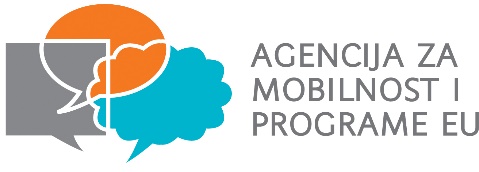 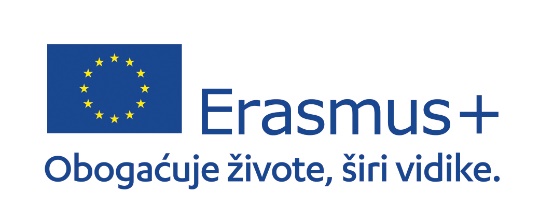 ERASMUS +  PROJEKT MOBILNOSTI SREDNJE ŠKOLE DONJI MIHOLJACPut do uspjeha 2022-1-HR01KA122-VET-000073642PRIVREMENA LISTA ODABRANIH UČENIKASTROJARSKI RAČUNALNI TEHNIČARI/TEHNIČARKECNC OPERATERI/OPERATERKERedni brojZAPORKAOSTVAREN BROJ BODOVA1.Nik65432175,262.LCD3011200469,593.DOR15432968,704.FRN69420067,815.LUC12345665,306.LKK44422260,527.david12358,878.SIR15100656,469.ujl123456010.Bez zaporke0Redni brojZAPORKAOSTVAREN BROJ BODOVA1.Cnc53360,402.KarloCC358,693.Nux4G2Ch54,244.TAE30199552,095.Lkk12345651,606.FIL65432151,567.ZDS66633343,038.Ela12345609.